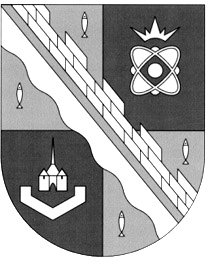 администрация МУНИЦИПАЛЬНОГО ОБРАЗОВАНИЯ                                        СОСНОВОБОРСКИЙ ГОРОДСКОЙ ОКРУГ  ЛЕНИНГРАДСКОЙ ОБЛАСТИпостановлениеот 14/10/2019 № 3082О внесении изменений в постановление администрации от 23.07.2019 № 1566 «Об утверждении нормативных затрат, а также требований  к отдельным видам товаров, работ, услуг (в том числе предельных цен товаров, работ, услуг) на обеспечение деятельности  муниципального казенного учреждения«Центр административно-хозяйственного обеспечения»В соответствии со статьей 19 Федерального закона от 05.04.2013 № 44-ФЗ «О контрактной системе в сфере закупок товаров, работ и услуг для обеспечения государственных и муниципальных нужд», постановлением администрации Сосновоборского городского округа от 16.09.2016 № 2201 «Об утверждении Правил определения требований к закупаемым органами местного самоуправления муниципального образования Сосновоборский городской округ Ленинградской области и подведомственными им бюджетными, автономными казенными учреждениями, унитарными предприятиями отдельным видам товаров, работ, услуг (в том числе предельных цен товаров, работ, услуг)» и в связи с изменением показателей отдельных нормативов и необходимостью корректировка плановых сумм по расходам на 2019 финансовый год, администрация Сосновоборского городского округа                   п о с т а н о в л я е т:Внести изменение в постановление администрации Сосновоборского городского округа от 23.07.2019 № 1566 «Об утверждении нормативных затрат, а также требований  к отдельным видам товаров, работ, услуг (в том числе предельных цен товаров, работ, услуг) на обеспечение деятельности муниципального казенного учреждения «Центр административно-хозяйственного обеспечения»:Изложить нормативы, применяемые при расчете нормативных затрат обеспечение деятельности муниципального казенного учреждения «Центр административно-хозяйственного обеспечения» в новой редакции, согласно приложению к настоящему постановлению.Отделу муниципального заказа администрации (Горчаков А.В.) разместить настоящее постановление  в единой информационной системе в сфере закупок.Общему отделу администрации (Смолкина М.С.) обнародовать настоящее постановление на электронном сайте городской газеты «Маяк».Отделу по связям с общественностью (пресс-центр) Комитета по общественной безопасности и информации администрации (Никитина В.Г.) разместить настоящее постановление на официальном сайте Сосновоборского городского округа. Настоящее постановление вступает в силу со дня официального обнародования.Контроль за исполнением настоящего постановления возложить на заместителя главы администрации по безопасности, правопорядку и организационным  вопросам Колгана А.В.Глава Сосновоборского городского округа                                                   М.В.ВоронковИсп.Иванов А.В.т.6-28-73; ЛЕПРИЛОЖЕНИЕк постановлению администрацииСосновоборского городского округаот 14/10/2019 № 3082Нормативы, применяемые при расчете нормативных затрат обеспечение  деятельности муниципального казенного учреждения «Центр административно-хозяйственного обеспечения»Норматив на приобретение периодических изданий Фактическое количество и перечень печатных изданий может отличаться, но расходы должны быть в пределах, утвержденных на эти цели лимитов бюджетных обязательств по соответствующему коду классификации расходов. Руководитель имеет право самостоятельно регулировать наименование и количество приобретаемой литературы при условии, что фактические затраты на приобретение не превысят расчетные.

Норматив на приобретение сувенирной продукцииФактическое количество и перечень сувенирной продукции может отличаться, но расходы должны быть в пределах, утвержденных на эти цели лимитов бюджетных обязательств по соответствующему коду классификации расходов.
Руководитель имеет право самостоятельно регулировать наименование и количество приобретаемой сувенирной продукции при условии, что фактические затраты на приобретение не превысят расчетные.
Норматив на приобретение печатной продукцииФактическое количество и перечень печатной продукции может отличаться, но расходы должны быть в пределах, утвержденных на эти цели лимитов бюджетных обязательств по соответствующему коду классификации расходов.Руководитель имеет право самостоятельно регулировать наименование и количество приобретаемой печатной продукции при условии, что фактические затраты на приобретение не превысят расчетные.Нормативпо приобретению (сопровождению) программного обеспеченияНорматив на использование почтовой связиНормативыприменяемые при расчете затратна специальные транспортные средства, включая снегоуборочную техникуОбеспечение автотранспортом Администрации муниципального образования Сосновоборский городской округ Ленинградской области, в том числе муниципальных служащих  в связи с исполнением ими должностных обязанностей осуществляет МКУ “ЦАХО”.Объем расходов, рассчитанный с применением затрат, может быть изменен по решению руководителя учреждения в пределах утвержденных на эти цели лимитов бюджетных обязательств по соответствующему коду классификации расходов бюджетов.N п/пНаименование объекта закупки1Госзаказ в вопросах и ответах2Справочник кадровика3Справочник руководителя учреждения N п/пНаименованиеХарактеристикаПримечание1Футболка с символикой г.Сосновый БорС символикой г.Сосновый БорИсходя из фактической потребности2Бейсболка с символикой г. Сосновый БорС символикой г.Сосновый БорИсходя из фактической потребности3Толстовка с символикой г.Сосновый БорС символикой г.Сосновый БорИсходя из фактической потребности4Флеш-карта с символикой г.Сосновый БорС символикой г.Сосновый БорИсходя из фактической потребности5Подстаканник с ложечкой в подарочной упаковке с символикой г.Сосновый БорС символикой г.Сосновый Бор6Часы настенные  с символикой г.Сосновый БорС символикой г.Сосновый Бор7Кружка в подарочной упаковке с символикой г. Сосновый БорС символикой г.Сосновый Бор8Чайная пара в подарочной упаковке с символикой г.Сосновый БорС символикой г.Сосновый Бор9Вымпел  с символикой г. Сосновый БорС символикой г.Сосновый Бор10Ручка шариковая с символикой г. Сосновый БорС символикой г.Сосновый Бор11Блокнот А5 с символикой г. Сосновый БорС символикой г.Сосновый Бор12Брелок с символикой г. Сосновый БорС символикой г.Сосновый Бор13Магнит сувенирный с символикой г. Сосновый БорС символикой г.Сосновый Бор14Папка бумажная  с символикой г. Сосновый БорС символикой г.Сосновый Бор15Пакет полиэтиленовый с символикой г. СосновыйБорС символикой г.Сосновый Бор16Подстаканник с лого  (гравировка) никелированный с позолотой, стакан хрусталь (с ободком золото), ложка чайная с гравировкой цвет серебро с золотыми элементами, упаковка коробка простаяС символикой г.Сосновый Бор17Подстаканник с лого  (гравировка) никелированный  с чернью, стакан хрусталь (с ободком серебро), упаковка коробка простаяС символикой г.Сосновый Бор18Сувенир, фотокамень с видом г. Сосновый БорС символикой г.Сосновый БорN п/пНаименованиеПримечание1.Бланк A41 раз в квартал2.Бланк A63.Пакеты бумажные4.Папки именные5.Визитные карточки6.Бланки пропусков7.Бланк A38.Журнал учета документов ДСП9.Конверты крафт10Бланк папка-дело11Грамоты, благодарности12Удостоверения N п/пНаименование программного обеспеченияНаименование программного обеспеченияКол-во лицензий/рабочих мест1.Зарплата Парус и Парус Бюджет (поставка абонемента лицензионного обслуживания на программный продукт Парус Бюджет)Зарплата Парус и Парус Бюджет (поставка абонемента лицензионного обслуживания на программный продукт Парус Бюджет)1/142.Зарплата Парус Парус- Бюджет (обслуживание системы бухгалтерского учета и обновление программного продукта)Зарплата Парус Парус- Бюджет (обслуживание системы бухгалтерского учета и обновление программного продукта)1/143.АнтивирусАнтивирус10/1304.Услуги по предоставлению тематических услуг связи (Интернет)Услуги по предоставлению тематических услуг связи (Интернет)1/1305.Учрежденческие системы связи (поставка программного  обеспечения  аналоговых абонентов )Учрежденческие системы связи (поставка программного  обеспечения  аналоговых абонентов )11/116.Создание и выдача квалифицированного сертификатаСоздание и выдача квалифицированного сертификата1/17.Заправка картриджей, ремонт и обслуживание оргтехникиЗаправка картриджей, ремонт и обслуживание оргтехники115/130НаименованиеВиды почтовых услугЕдиницы измеренияПериодичность использованияПримечаниеФранкированиеПростое письмоУсл. ед.В течение годаИсходя из фактической потребности, по заявкеФранкированиеЗаказное письмо с уведомлениемУсл. ед.В течение годаИсходя из фактической потребности, по заявкеПоставка ГЗПОКонверт литАУсл. ед.В течение годаИсходя из фактической потребности, по заявкеПоставка ГЗПОКонверт лит DУсл. ед.В течение годаИсходя из фактической потребности, по заявкеПоставка ГЗПОМарки по номиналуУсл. ед.В течение годаИсходя из фактической потребности, по заявкеОказание услуг почтовой связиПростое письмоУсл. ед.В течение годаИсходя из фактической потребности, по заявкеОказание услуг почтовой связиЗаказное письмо с уведомлениемУсл. ед.В течение годаИсходя из фактической потребности, по заявкеОказание услуг телеграфной связиУсл. ед.В течение годаИсходя из фактической потребности, по заявкеN п/пВид транспортного средстваЦена приобретения за единицуМощность двигателя, л.с. 1Транспортное средство (автомобиль-фургон грузопассажирский)не более 3,0 млн. рублей включительноне более 2002Специальные транспортные средства (в том числе снегоуборщик)не более 0,5 млн. рублей включительноне более 10